COMUNICATO STAMPALago di Costanza: 
otto idee tra natura, cultura, nuova ospitalità, buon bereCosa fare durante un tour sul Lago di Costanza? Per esplorare le particolarità della regione c’è solo l’imbarazzo della scelta. Si può vivere, ad esempio, in prima persona la costruzione di una città carolingia e della sua chiesa a Meßkirch, scoprire i vini del Bodensee (anche) con un museo esperienziale, partire sulle tracce di Hermann Hesse e Martin Heidegger, soggiornare in un design-eco hotel o dormire sotto un cielo di stelle, attraversare il lago su una nave a vapore belle époque, concedersi una serata all’opera all’aperto o dedicarsi alle terme e al benessere. Ecco otto idee per scoprire la regione del Lago di Costanza in maniera diversa. Un viaggio nel tempo: Campus Galli, ritorno al IX secolo d.C. Uomini vestiti di panno intenti a lavorare il legno, tagliatori di pietra e capomastri: visitando Campus Galli, presso Meßkirch, Germania, sembra di entrare sul set di uno sceneggiato in costume - ma non si tratta di cinema. In questo enorme cantiere si ricostruisce il “monastero ideale”, secondo una piantina architettonica alto-medievale ritrovata a San Gallo, base per la costruzione del complesso monastico di Reichenau e che si dice ispirò lo stesso Umberto Eco per le ambientazioni del suo Nome della Rosa. I lavori a Meßkirch dureranno decenni, perché tutto avviene utilizzando rigorosamente i mezzi e gli utensili che si avevano a disposizione nel medioevo. I patrimoni UNESCO Isola di Reichenau e complesso monastico di San Gallo distano rispettivamente un’ora e due ore d’auto da Meßkirch.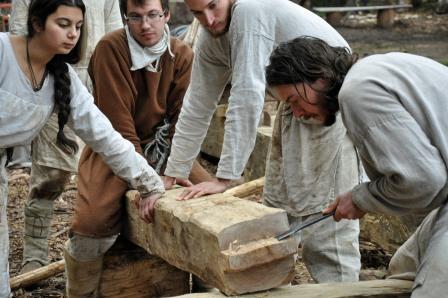 Il Campus Galli (www.campus-galli.de) è aperto tutti i giorni da aprile a novembre, dalle 10.00 alle 18.00. Ingresso: 9€ per gli adulti, 6€ per i bambini dai 6 ai 16 anni. E’ anche possibile partecipare ai lavori del Campus Galli, con un soggiorno minimo di 6 giorni. Abiti del tempo e strumenti vengono distribuiti gratuitamente ai partecipanti. Per informazioni e richieste di partecipazione, contattare Silke Hinz: hinz@campus-galli.de A casa di Hermann Hesse e Martin HeideggerLibri cult della giovinezza di molti? Sicuramente Narciso e Boccadoro e Siddharta, due capolavori di Hermann Hesse – insieme a Stefan Zweig e Thomas Mann l’autore di lingua tedesca del XX secolo più letto nel mondo. Sulla penisola di Höri, a Gaienhofen, si può, oggi, visitare la sua casa-museo, dove il premio Nobel visse dal 1904 al 1907 (www.hermann-hesse-haus.de). Da Höri si raggiunge, a 56 chilometri, Meßkirch - la città natale di Martin Heidegger. Messkirch ha dedicato all’autore di Essere e Tempo un museo, dove ripercorrere, oltre alle tappe della sua vita, lo sviluppo del suo pensiero filosofico (www.messkirch.de). Friburgo, la città universitaria dove Heidegger ha studiato, insegnato, e dove è morto, si raggiunge da Meßkirch in 150 km. La nuova ospitalità sul lago: design, eco-sostenibilità, natura Il design incontra la sostenibilità ambientale nel nuovissimo Aqua Tower Hotel, inaugurato a Radolfzell, Germania,  lo scorso 1 aprile: la struttura, che dispone di sole 20 fra camere e suite, è ospitata in un’ex cisterna dell’acqua, ed è completamente autosufficiente dal punto di vista energetico. Insignito del prestigioso titolo di “Demonstration Building of the Federal Republic of Germany” dal segretario di stato tedesco per l’ambiente, l’Aqua Tower Hotel conta fra le sue fonti energetiche solo sole, vento e l’acqua, oltre al calore geotermico (www.aquaturm.de) . Una diversa, affascinante vicinanza con la natura la propongono anche i Bubble Hotel del Canton Thurgau, Svizzera, vere bolle di plastica giganti che, posizionate in prati e distese, permettono di dormire nel verde sotto un cielo di stelle e sono equipaggiate con letto, comodini, tavolino con sgabelli e lampade. Il soggiorno con colazione nei Bubble Hotel può essere prenotato da aprile a ottobre presso l’Ufficio del Turismo del Canton Thurgau (www.thurgau-bodensee.ch ) Che sia primavera, estate o autunno, il delta del Reno è uno spot speciale per il birdwatching: l’Hotel am See ad Hard, Austria, offre un’App che serve per monitorare le traiettorie degli uccelli, elenca i migliori punti d’osservazione e presenta una descrizione completa delle specie, con tanto di audio dei diversi versi. In dotazione per gli ospiti dell’hotel i binocoli Swarowski Optik (www.hotelamsee.biz).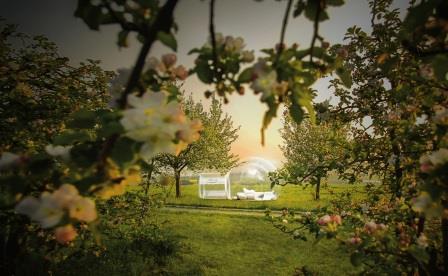 Le tariffe presso l’Acqua Turm Hotel partono da 139€ per la camera doppia panoramica. Un’esperienza Bubble Hotel è prenotabile a partire da 190 CHF per due persone, prima colazione inclusa. La camera doppia, prima colazione inclusa, parte da 155€ a notte presso l’Hotel Am See di Hard.Buon bere: da dove viene il Müller-Thurgau e il museo esperienziale VINEUM di MeersburgProfumato e fresco, il Müller-Thurgau si abbina splendidamente ai piatti di pesce di lago, come il persico e il salmerino, mentre il Blauburgunder si accompagna di preferenza con la cacciagione delle regioni interne. Entrambi questi vini, che hanno raggiunto fama internazionale, sono coltivati intensamente nell’area del Bodensee, e il Müller -Thurgau è stato creato da Hermann Müller, originario del Canton Thurgau. Un tour sul lago è un’ottima occasione per assaggiarli e visitare vigneti e cantine, la cui produzione ha raggiunto negli ultimi decenni livelli di eccellenza (http://www.bodensee.eu/it/cosa-scoprire/lago-di-costanza-highlights/regione-vinicola-lago-di-costanza). A Meersburg, idilliaca cittadina circondata dai vigneti, si può anche scoprire VINEUM, un museo esperienziale sul vino della regione, aperto nel 2016, con un antico torchio del 1607, percorsi sensoriali e testimonianze storiche sull’importanza della coltivazione della vite (www.vineum-bodensee.de) . Per cambiare bevanda e scegliere la birra: a 30 chilometri da Meersburg si trova Tettnang (Alta Svevia) dove viene prodotto uno dei luppoli più pregiati al mondo e c’è un museo ad esso dedicato (www.hopfengut.de). 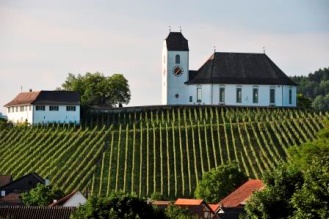 Opera a cielo aperto: i St. Galler Festspiele e il Festival Operistico di BregenzSono due gli eventi che gli amanti dell’opera non possono perdere nella regione del Lago di Costanza: i St. Galler Festspiele (23 giugno – 7 luglio) e il Festival Operistico di Bregenz (19 luglio – 20 agosto). A San Gallo la pièce – quest’anno Lorely, di Alfredo Catalani - è allestita sul sagrato della chiesa barocca che domina la città, già patrimonio UNESCO. Il palcoscenico sull’acqua di Bregenz è famoso in tutto il mondo, e nel 2017 presenta la Carmen di Bizet, con l’orchestra filarmonica di Vienna. Oltre alle opere in programma, sia a San Gallo che a Bregenz, un ricco programma collaterale con spettacoli, musica, rappresentazioni (www.stgaller-festspiele.ch,  www.bregenzerfestspiele.com). Il pacchetto per un pernottamento con prima colazione e biglietto Premium per lo spettacolo della Lorely a San Gallo parte da 251,5CHF a persona in camera doppia. Per assistere alla Carmen a Bregenz l’ufficio del turismo locale propone l’offerta di pernottamento con prima colazione e biglietto per lo spettacolo a partire da 145€ a persona, in camera doppia. Per informazioni e prenotazioni: www.bodensee.eu/prenotare/pacchetti Fiori, oasi verdi e le Lunghe Notti dei Giardini del BodenseeFavolosi spazi all’Italiana, parchi all’inglese, oasi verdi che ricordano Versailles: il Bodensee è un paradiso per chi ama i giardini – dall’Isola dei Fiori di Mainau, al Castello di Ortensia, madre di Napoleone III ad Arenenberg, alla Certosa di Ittingen e al Castello e Convento di Salem. Da segnare in calendario per quest’estate i fine-settimana delle Lunghe Notti dei Giardini del Bodensee (9-11 giugno e 8-10 settembre), quando i principali giardini dell’area apriranno le loro porte dal tramonto a notte inoltrata per concerti al calar del sole, tour guidati, aperitivi nel verde, letture e musica (www.bodenseegaerten.eu). Sempre in acqua! Piscine, tuffi, wellnessTrampolini per i tuffi e scivoli acquatici, distese verdi per prendere il sole e piscinette per i bambini – le sponde del Bodensee in estate si trasformano in piacevolissimi lidi per trascorrere ore – o giornate – nell’acqua e all’aria aperta. Gli stabilimenti sono poi spesso attrezzati con bar, ristoranti e aree giochi. Per i nostalgici il lido di Rorschach conserva ancora una Badhütte del 1924 – l’unica costruzione di questo tipo ancora presente sul Bodensee – mentre a Costanza, al lido Rheinstrandbad, ci si bagna direttamente nelle acque del Reno, prima che esso diventi lago. Per chi preferisce le terme e il benessere ci sono le ThermenTrio del Bodensee – a Costanza, Meersburg e Überlingen (www.thermentrio.de )  – anch’esse attrezzate di piscine interne e all’aperto –  oppure il parco per il tempo libero Säntispark ad Abtwil, presso San Gallo, con piscine a onde, canyon acquatico, scivoli d’acqua, ma anche una PrivateSpa e i bagni romano-irlandesi (www.saentispark-freizeit.ch). Attraversare il lago – anche su una nave a vapore Jugendstil o su un battello a energia solare 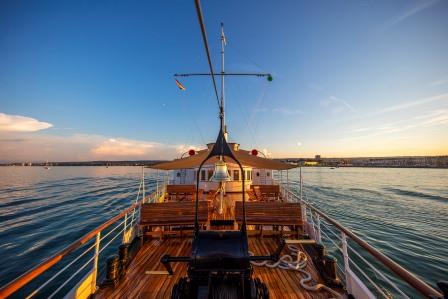 Il vento gentile che accarezza il viso, lo sguardo che spazia tra porticcioli e vette alpine: un viaggio sul Lago di Costanza non è completo senza un tour in nave, traghetto o battello – che si tratti di una crociera al tramonto, un brunch mattutino con il capitano o una cena gourmet. Per chi vuole vivere un’esperienza principesca, la nave d’epoca a vapore Hohentwiel – con i suoi eleganti arredi Jugendstil, il bianco pontile e le sale riportate a nuovo splendore – è l’occasione per una traversata da fiaba. Inaugurata nel 1913, era parte della flotta reale del Württemberg e ha trasportato sul lago importanti teste coronate. Oggi è possibile scegliere, per esempio, tra crociere gourmet, afternoon tea e jazz brunch (www.hohentwiel.com). I più attenti all’ambiente apprezzeranno le crociere offerte sull’Untersee dalla nave ad energia solare Helio, che solca lentamente le acque del lago, per godere tranquillamente della natura circostante, contribuendo, allo stesso tempo, a preservarla  (www.solarfaehre.de, www.radolfzell-tourismus.de).  La regione internazionale del Lago di CostanzaLa regione internazionale del Lago di Costanza è una celebre destinazione turistica nel cuore dell’Europa. Incastonata tra Germania, Svizzera, Austria e Principato del Liechtenstein – le cui frontiere si susseguono a poca distanza le une dalle altre – e ricco di una natura varia e rigogliosa, il Bodensee è un continuo alternarsi di panorami alpini, colline ricoperte di vigneti e deliziose cittadine rivierasche. Tra i suoi tanti gioielli le città storiche di Costanza e Lindau e il loro comprensorio; la regione dell’Alta Svevia con la Strada del Barocco e i suoi incantevoli villaggi; San Gallo, la cui cattedrale, biblioteca e complesso monastico sono parte del Patrimonio UNESCO per l’Umanità; Sciaffusa e le cascate più grandi d’Europa; Bregenz e il Vorarlberg, tra vette montane e architetture d’avanguardia e il Principato del Liechtenstein, piccolo Paese alpino ricco di storia e tradizioni, per vivere esperienze principesche. Per ulteriori informazioni: www.lagodicostanza.eu Come arrivareDalla stazione di Milano Centrale Trenitalia e Ferrovie Federali Svizzere offrono otto collegamenti giornalieri per Zurigo, della durata di 3 ore e 26 minuti, operati con comodi Eurocity di ultima generazione ETR 610, prenotabili su www.trenitalia.com in modalità ticketless, a partire da 9€ a tratta*. Da Zurigo si raggiungono poi in meno di un’ora diverse mete nella regione del Lago di Costanza. Per ulteriori informazioni: Svizzera.it/intreno. La regione internazionale del Lago di Costanza è inoltre facilmente raggiungibile dall’Italia in automobile, o in autobus e in aereo.
*Tariffe Mini prenotabili fino a 21 giorni prima della partenza, soggette a termini e condizioni e non rimborsabili o modificabili. Disponibilità limitata.Internationale Bodensee Tourismus GmbHL‘IBT GmbH (L´Ente Turistico Internazionale del Lago di Costanza) è l’organizzazione internazionale che raggruppa gli enti turistici della Regione Internazionale del Lago Costanza per il posizionamento della macro-regione Bodensee, compresa tra Germania, Svizzera, Austria e Principato del Liechtenstein. Partner, soci e committenti dell’IBT sono: Deutsche Bodensee Tourismus GmbH, Landkreis Konstanz, Oberschwaben Tourismus GmbH, St. Gallen-Bodensee Tourismus, Thurgau Tourismus, Liechtenstein Marketing, Bodensee-Vorarlberg Tourismus e il VTWB, Verband der Tourismuswirtschaft Bodensee.Sito e materiali informativiPer scaricare online o visionare il materiale informativo della regione in lingua italiana è disponibile il sito: www.lagodicostanza.eu. Per ordinare materiale informativo sulla regione in italiano: http://www.bodensee.eu/it/servizi/brochure  L’Ente Turistico del Lago di Costanza:Internationale Bodensee Tourismus GmbH
Hafenstraße 6
D-78462 Costanza
www.bodensee.eu Immagini della destinazione possono essere scaricate direttamente al link: http://www.bodensee.eu/de/pressebereich/pressebilder Per ulteriori informazioni su questo comunicato contattare: ABC PR CONSULTINGVia Castelvetro 33, 20154 MILANOPh. +39 02 58325432www.abc-prc.com Chiara Bartolic.bartoli@abc-prc.com, Mob. +39 345 4569748